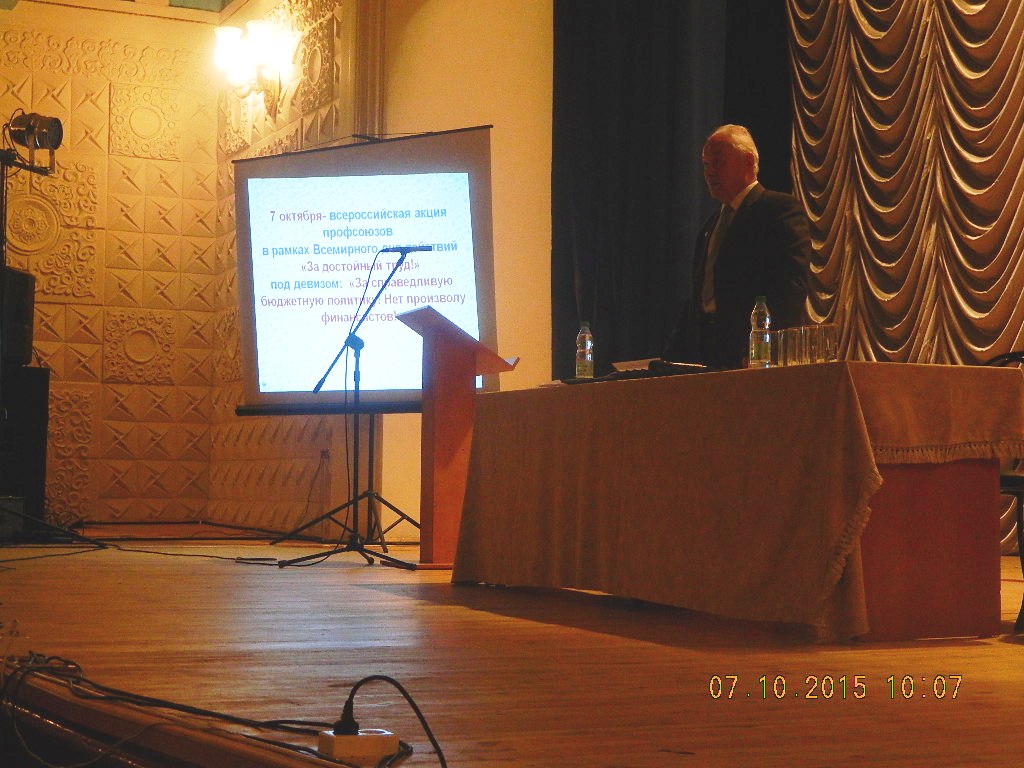                                Собрание открывает В.А.Ремезов.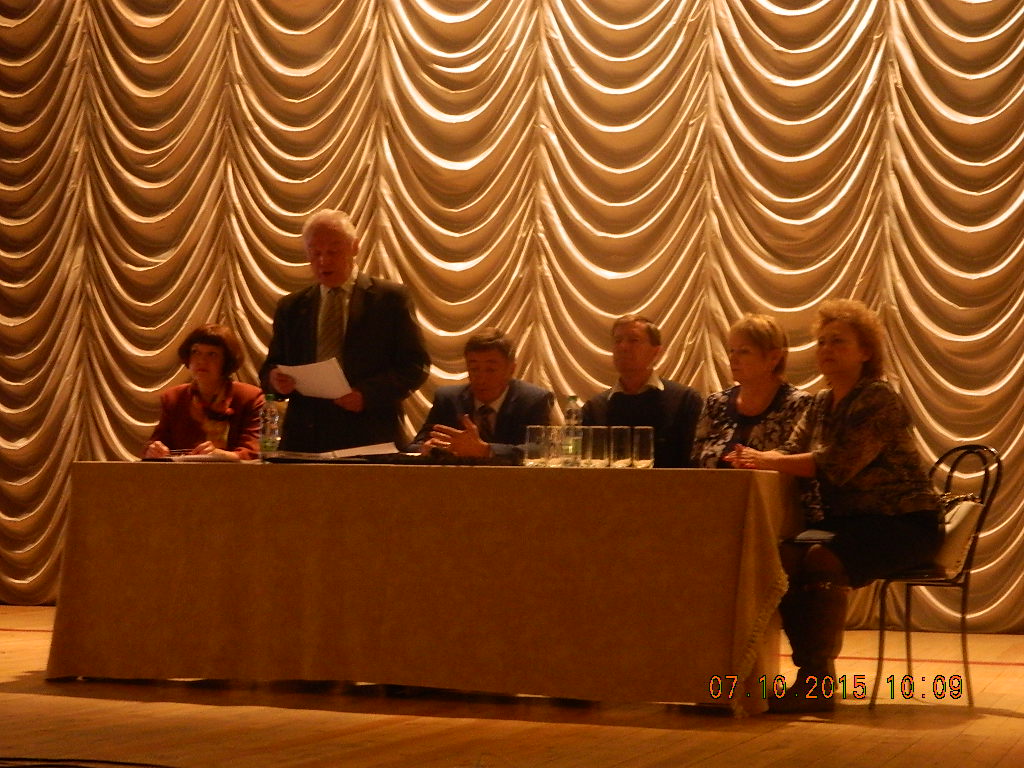                                        Президиум.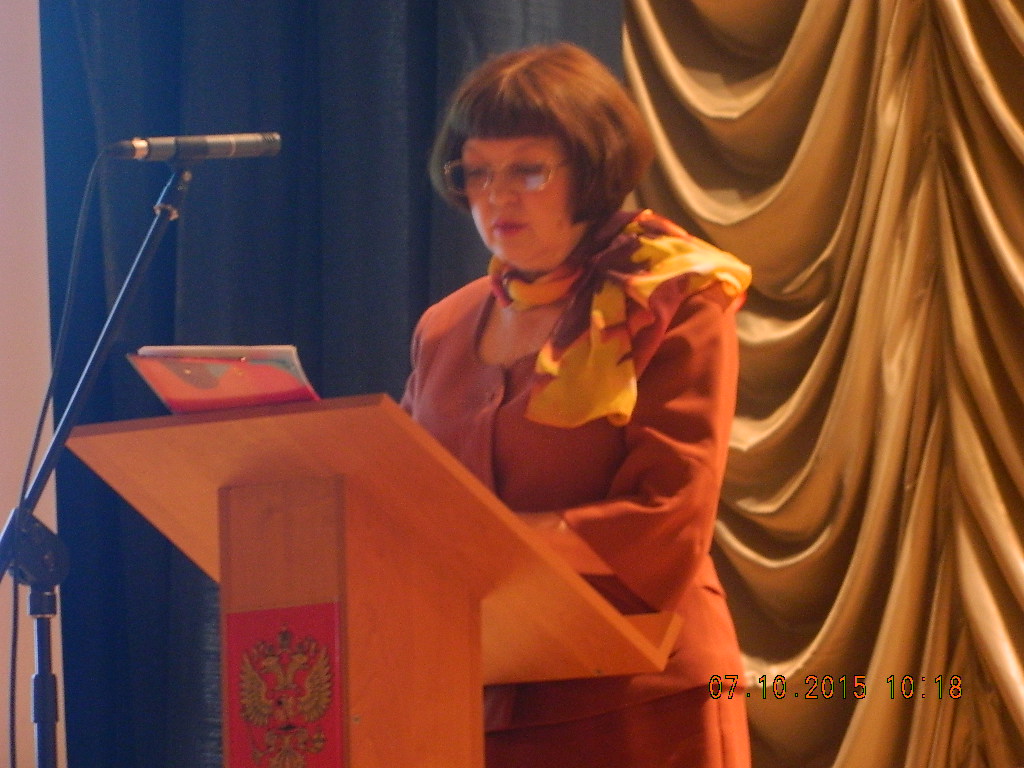                             Докладчик Н.Г.Фёдорова.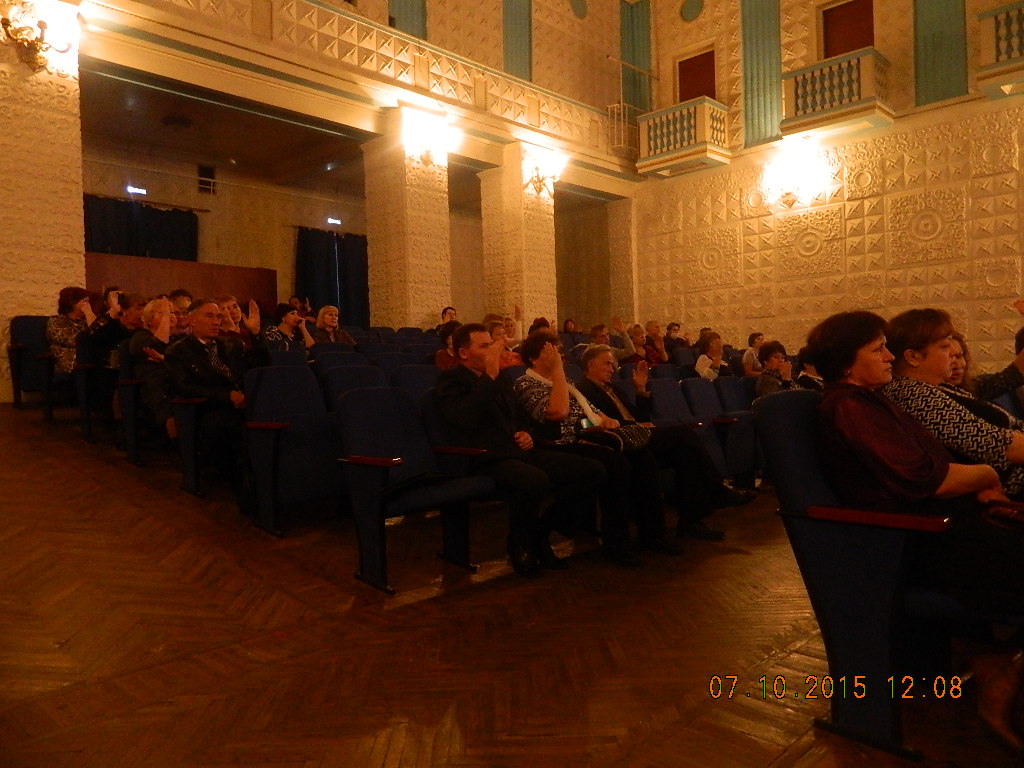                        Присутствующие в зале.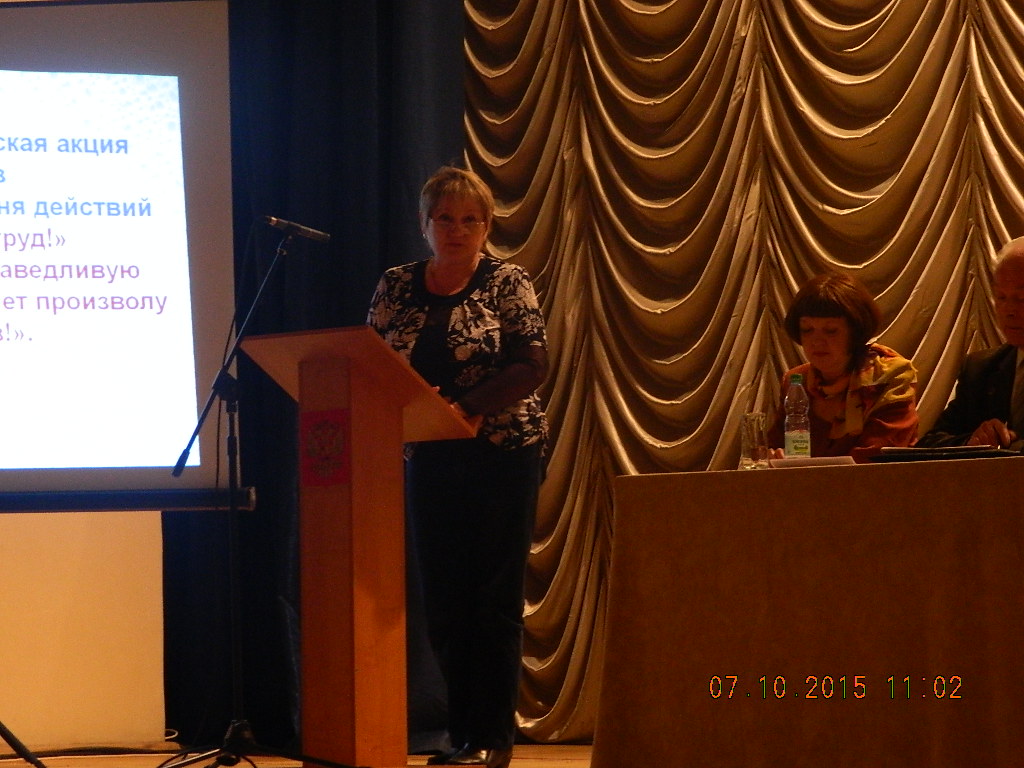 Выступает председатель Думы МР- В.А.Макулькина.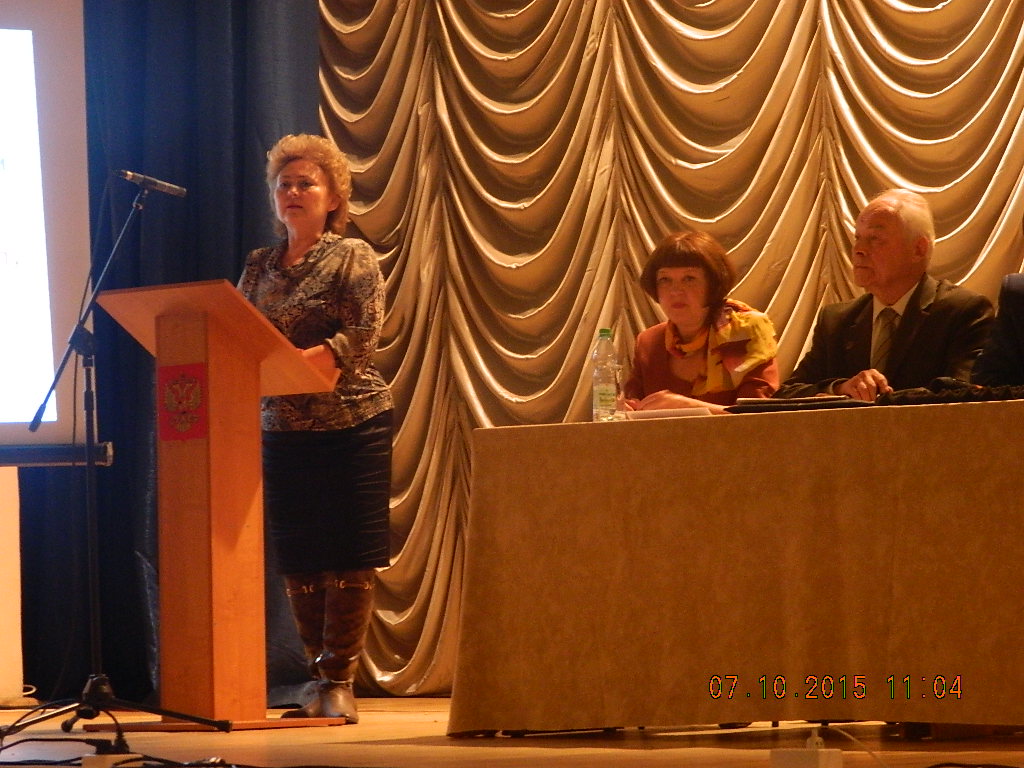            Выступает председатель Думы ГО- Е.В.Лапухова.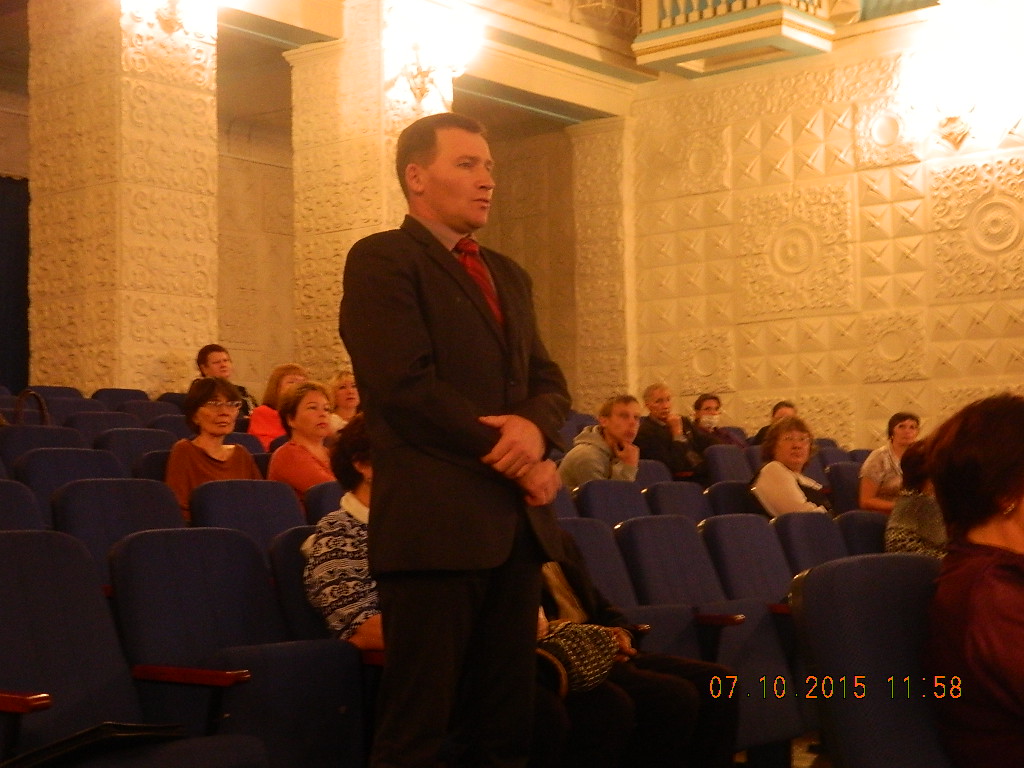                                 В ходе обсуждений.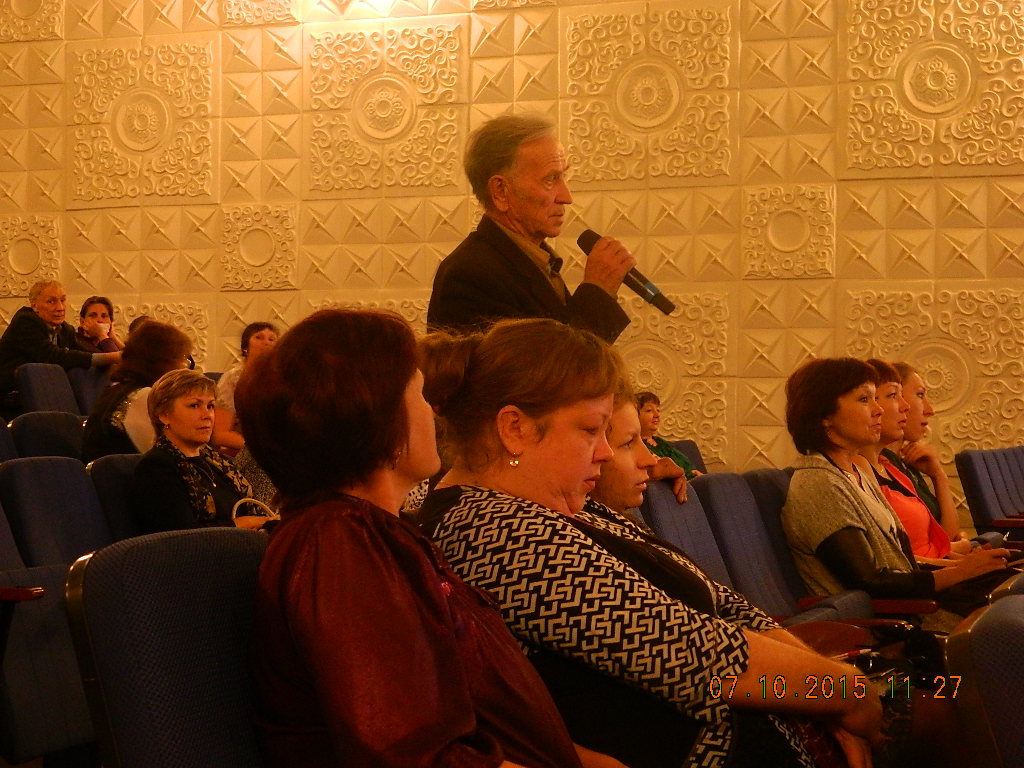                                 В ходе обсуждений.